Folgende Prüfkriterien müssen auch außerhalb von Natura 2000-Gebieten kontrolliert werden:CC-Betriebs-CheckModulBetrieb AllgemeinChecklisteVogelschutz u. Fauna-Flora-Habitat Wien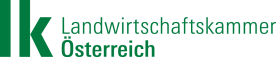 Name:Betriebsnummer:Die landwirtschaftlichen Flächen des Betriebes liegenin keinem Europaschutzgebiet (Natura 2000-Gebiet)teilweise im Europaschutzgebiet (Natura 2000-Gebiet)zur Gänze im Europaschutzgebiet (Natura 2000-Gebiet)Anforderung 1.1 u. 2.1: Beeinträchtigung/Entfernung von Landschaftselementen  Anforderung 1.1 u. 2.1: Beeinträchtigung/Entfernung von Landschaftselementen  Anforderung 1.1 u. 2.1: Beeinträchtigung/Entfernung von Landschaftselementen  1a) Wurde in einem Europaschutzgebiet ein Landschaftselement verändert oder entfernt?Dazu zählen: Alleen, Baumzeilen, Böschungen, Einzelbäume, Feldgehölze, Feldraine, Hecken, Kleinstgewässer, Lesesteinhaufen, Röhrichte, Schilfflächen, Steinmauern, Ufergehölze, Wiesenbäche, Obstwiesenwenn ja: Naturschutzbehördliche Bewilligung erteilt? ja ja  nein  nein1b) Wurde außerhalb eines Europaschutzgebietes ein Landschaftselement im Zeitraum der Vogelbrutzeit 15.3. bis 15.7. verändert oder entfernt?Dazu zählen: Alleen, Baumzeilen, Böschungen, Einzelbäume, Feldgehölze, Feldraine, Hecken, Kleinstgewässer, Lesesteinhaufen, Röhrichte, Schilfflächen, Steinmauern, Ufergehölze, Wiesenbäche, Obstwiesenwenn ja: Naturschutzbehördliche Bewilligung erteilt? ja ja  nein  neinAnforderung 1.2 u. 2.2: Geländeverändernde Maßnahmen  Anforderung 1.2 u. 2.2: Geländeverändernde Maßnahmen  Anforderung 1.2 u. 2.2: Geländeverändernde Maßnahmen  2a) Wurden in einem Europaschutzgebiet geländeverändernde Maßnahmen vorgenommen?Dazu zählen: Grabungen oder Aufschüttungen in naturnahen UferbereichenGeländeveränderungen einer Fläche über 1.000 m² mit einer Niveauänderung von durchschnittlich mehr als einem MeterTerrassierung, Nivellierungen, etc…wenn ja: Naturschutzbehördliche Bewilligung erteilt? ja ja  nein  nein2b) Wurden außerhalb eines Europaschutzgebietes geländeverändernde Maßnahmen im Zeitraum  der Vogelbrutzeit 15.3. bis 15.7. vorgenommen?Dazu zählen: Grabungen oder Aufschüttungen in naturnahen UferbereichenGeländeveränderungen einer Fläche über 1.000 m² mit einer Niveauänderung von durchschnittlich mehr als einem MeterTerrassierung, Nivellierungen, etc…wenn ja: Naturschutzbehördliche Bewilligung erteilt? ja ja  nein  neinAnforderung 1.3 u. 2.3: Veränderung des Wasserhaushalts  Anforderung 1.3 u. 2.3: Veränderung des Wasserhaushalts  Anforderung 1.3 u. 2.3: Veränderung des Wasserhaushalts  3a) Wurden in einem Europaschutzgebiet Veränderungen des Wasserhaushaltes vorgenommen?Dazu zählen insbesondere: Errichtung von Anlagen in naturnahen UferbereichenEntwässerung von Feuchtgebieten oder Verlandungsbereichen der Gewässerwenn ja: Naturschutzbehördliche Bewilligung erteilt? ja ja  nein  nein3b) Wurden außerhalb eines Europaschutzgebietes im Zeitraum  der Vogelbrutzeit 15.3. bis 15.7.   Veränderungen des Wasserhaushaltes vorgenommen?Dazu zählen insbesondere: Errichtung von Anlagen in naturnahen UferbereichenEntwässerung von Feuchtgebieten oder Verlandungsbereichen der Gewässerwenn ja: Naturschutzbehördliche Bewilligung erteilt? ja ja  nein  neinAnforderung 1.4: Kulturumwandlungen/Nutzungsänderungen   Anforderung 1.4: Kulturumwandlungen/Nutzungsänderungen   Anforderung 1.4: Kulturumwandlungen/Nutzungsänderungen   4a) Wurde in einem Europaschutzgebiet auf einer Fläche eine Kulturumwandlung bzw. Nutzungsveränderung durchgeführt?Dazu zählen insbesondere: Aufforstung nicht bewaldeter FlächenAnlage von Christbaumkulturenwenn ja: Naturschutzbehördliche Bewilligung erteilt? ja ja  nein  nein4b) Wurde außerhalb eines Europaschutzgebietes im Zeitraum  der Vogelbrutzeit 15.3. bis 15.7. auf einer Fläche eine Kulturumwandlung bzw. Nutzungsveränderung durchgeführt?Dazu zählen insbesondere: Aufforstung nicht bewaldeter FlächenAnlage von Christbaumkulturenwenn ja: Naturschutzbehördliche Bewilligung erteilt? ja ja  nein  neinAnforderung 1.5: Sonstige Beeinträchtigungen von Lebensräumen und Arten   Anforderung 1.5: Sonstige Beeinträchtigungen von Lebensräumen und Arten   Anforderung 1.5: Sonstige Beeinträchtigungen von Lebensräumen und Arten   5a) Wurde in einem Europaschutzgebiet das Abbrennen einer Fläche bzw. von Flächenteilen vorgenommen?wenn ja: Naturschutzbehördliche Bewilligung erteilt? ja ja  nein  nein5b) Wurde außerhalb eines Europaschutzgebietes im Zeitraum der Vogelbrutzeit 15.3. bis 15.7. das Abbrennen einer Fläche bzw. von Flächenteilen vorgenommen?wenn ja: Naturschutzbehördliche Bewilligung erteilt? ja ja  nein  neinErgänzende Angaben bei Auffälligkeiten (bitte unbedingt die entsprechende Nummer angeben)